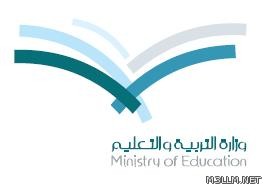 ـــــــــــــــــــــــــــــــــــــــــــــــــــــــــــــــــــــــــــــــــــــــــــــــــــــــــــــــــــــــــــــــــــــــــــــــــــس1) ضعي علامة (  صح  ) أو ( خطأ  ) أمام العبارات التالية :خلق الله الخلق لأجل التوحيد                              (        ) .من أهمية التوحيد أن الله خلق الخلق لأجله             (        ) .المشركون لا يعترفون بأن الله رب كل شيء          (        ) .من ذبح لغير الله وقع في الشرك الأكبر                (        ) .      =============================س2/ ( أ )  ضعي كل كلمة مما يلي في مكانها المناسب : ( الــــربوبية  -  الألــــــوهية  )الكفار ينكرون توحيد ....................................ويقرون بتوحيد ...............................( ب ) اختاري الإجابتين الصحيحتين : حكم من صرف العبادة لغير الله تعالى في الدنيا والآخرة ..              * وقع في الشرك الأكبر .              .                                                                 .                                                 .          * وقع في الشرك الأصغر .                                                                        .                              .             * من أصحاب النار خالداً فيها .======================================س3) ضعي أمام العمود ( ب ) ما يناسبه من العمود ( أ ) :(  أ  )(  ب  )1- دليل تحريم النار على الموحد المخلص2- دليل فساد العمل بدون توحيد(     ) قوله صلى الله عليه وسلم " فإن الله قد حرم النار من قال لا إله إلا الله يبتغي بذلك وجه الله "(     ) قوله تعالى " ولو أشركوا لحبط عنهم ما كانوا يعملون "